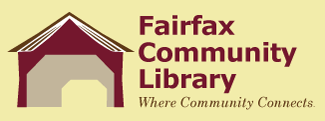 Fairfax Community Library Board of Trustees MeetingMarch 18th, 2021 6:30 PM Zoom MeetingAgendaCall to OrderIntroduction of new memberApproval of minutes of January 21, 2021 meeting Treasurer's ReportElection of Officers Updates:    Highlights from our library since the last meeting     Early Literacy ProjectNew BusinessLooking ahead:  (summer programs & schedules)Set dates for the next Trustee meetings (May, July, September, November)April 15th Joint Board Meeting OtherAdjourn